ΠΡΟΚΗΡΥΞΗ  ΕΚΛΟΓΩΝ   Η εφορευτική επιτροπή που εξελέγη σήμερα 22.9.2022 και αποτελείται από τους :1.   Μίχα Δημήτριο       Πρόεδρος       2.   Φρουζάκη  Γεώργιο        Μέλος  ΥΠ. ΓΕΩΡΓΙΑΣ3.   Γκίκα Αναστάσιο   Μέλος  ΕΦΟΡΙΑΚΟΙΠΡΟΚΗΡΥΣΣΕΙ ΕΚΛΟΓΕΣ που θα γίνουν την Τρίτη 4.10.2022 και από ώρα 15:30 έως 17:30 στο ΓΗΠΕΔΟ ΧΑΜΟΣΤΕΡΝΑΣ για την εκλογή νέας Οργανωτικής Επιτροπής του Αθλητικού Τομέα και του ποδοσφαιρικού πρωταθλήματος Α.Δ.Ε.Δ.Υ.   Οι καταθέσεις των υποψηφιοτήτων θα γίνονται δεκτές στα γραφεία της Α.Δ.Ε.Δ.Υ. Ψύλλα 2 και Φιλελλήνων από σήμερα Πέμπτη  22.9.2022  έως και την Δευτέρα    3.10.202  και ώρα 15:00 και  στο vaiber των εκπροσώπων των ομάδων  οπότε λήγει και η προθεσμία υποβολής των αιτήσεων.Ο ΠΡΟΕΔΡΟΣ                                          ΤΑ ΜΕΛΗΜιχας Δημητριος                                  Φρουζάκης Γεώργιος                                                            Γκίκας Αναστάσιος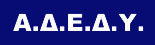 Αθήνα 22.9.2022Τηλ 213.16.16.900Fax 2103246165                                               ΑΡΙΘΜ. ΠΡΩΤ.